北秋田市民ふれあいプラザ短期講座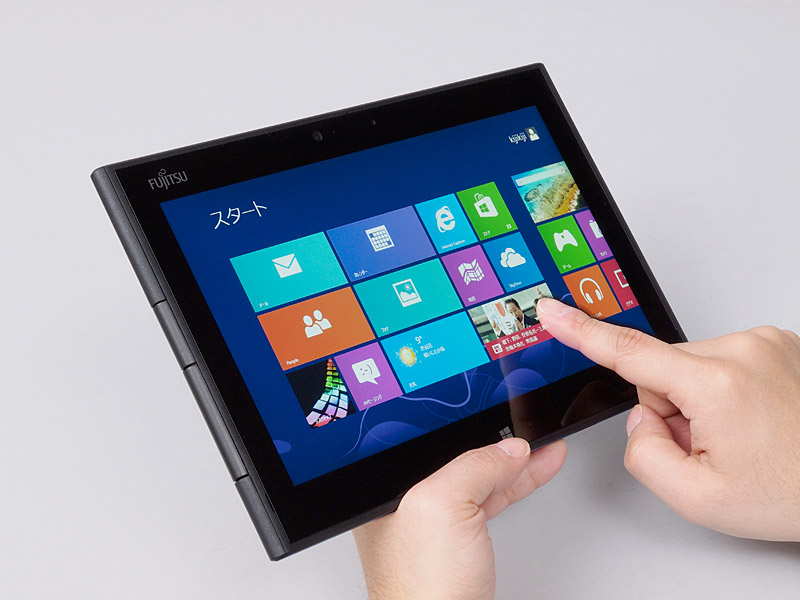 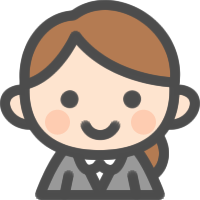 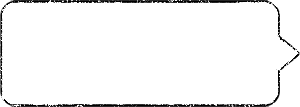 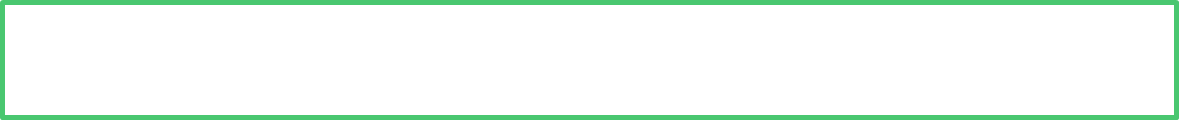 氏　　名住　　所（〒　　-　　　　）（〒　　-　　　　）（〒　　-　　　　）電話番号体験希望日7月21日（木）①10時～12時②14時～16時体験希望日7月25日（月）③14時～16時